 คสพ. 3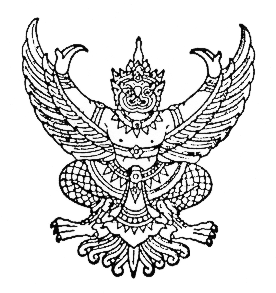 คำสั่ง (สสจ./รพศ./รพท./วพบ./วสส.)ที่................../...................เรื่อง อนุญาตให้พนักงานกระทรวงสาธารณสุขทั่วไปลาออกจากการปฏิบัติงานในระหว่างสัญญาจ้าง------------------------------		อาศัยอำนาจตามความในข้อ 26 แห่งระเบียบกระทรวงสาธารณสุขว่าด้วยพนักงานกระทรวงสาธารณสุข พ.ศ. 2556 ประกาศคณะกรรมการบริหารพนักงานกระทรวงสาธารณสุข เรื่อง หลักเกณฑ์การลาออกจากการปฏิบัติงานในระหว่างสัญญาจ้างของพนักงานกระทรวงสาธารณสุขทั่วไป พ.ศ. 2556            คำสั่งสำนักงานปลัดกระทรวงสาธารณสุข ที่ 2266/2556 ลงวันที่ 26 กรกฎาคม 2556 เรื่อง มอบอำนาจดำเนินการเกี่ยวกับพนักงานกระทรวงสาธารณสุข และคำสั่งสำนักงานปลัดกระทรวงสาธารณสุข                 ที่ 2267/2556 ลงวันที่ 26 กรกฎาคม 2556 เรื่อง มอบหมายข้าราชการให้เป็นผู้บังคับบัญชาของพนักงานกระทรวงสาธารณสุข จึงอนุญาตให้พนักงานกระทรวงสาธารณสุขทั่วไป จำนวน..........ราย ลาออกจากการปฎิบัติงานในระหว่างสัญญาจ้าง ดังบัญชีรายละเอียดแนบท้ายนี้ทั้งนี้ ตั้งแต่วันที่.....................................................เป็นต้นไปสั่ง ณ วันที่...................................................(ลงชื่อผู้สั่ง).........................................................(........................................................)ตำแหน่ง.............................................................บัญชีรายละเอียดการอนุญาตให้พนักงานกระทรวงสาธารณสุขทั่วไปลาออกจากการปฎิบัติงานในระหว่างสัญญาจ้างแนบท้ายคําสั่ง(สสจ./รพศ./รพท./วพบ./วสส.)…………........ ที่ …………/...………. ลงวันที่ ……………………พ.ศ...............ลำดับที่ชื่อ –ชื่อสกุลเลขประจำตัวบัตรประชาชนสังกัด/ตำแหน่งกลุ่มตามลักษณะงานตำแหน่งเลขที่ค่าจ้าง (บาท)ให้ลาออกตั้งแต่วันที่หมายเหตุ1นาย ก.........................3-7205-00434-xx-xสสจ...................................โรงพยาบาล......................กลุ่มงาน............................งาน...................................นักเทคนิคการแพทย์วิชาชีพเฉพาะxxxxxxxxx10,0002 มกราคม 2557(เหตุผลที่ลาออก)